Коммерческое предложение на аттестацию сотрудников организацииСпециальность: Охрана труда при работе на высоте – система сохранения жизни и здоровья работников в процессе трудовой деятельности, включающая в себя правовые, социально-экономические, организационно-технические, санитарно-гигиенические, лечебно-профилактические, реабилитационные и иные мероприятия. Оформляется на организацию с указанием точной должности аттестуемого.Приказ Минтруда России от 28.03.2014 № 155н «Об утверждении Правил по хране труда при работе на высоте». Зарегистрировано в Минюсте России 05.09.2014 № 33990). (Вступил в силу с 06 мая 2015 г.) К работам на высоте относятся работы, когда:1. Существуют риски, связанные с возможным падением работника с высоты 1,8 м и более;2. Работник осуществляет подъем, превышающий по высоте 5 м, или спуск, превышающий по высоте 5 м, по вертикальной лестнице, угол наклона которой к горизонтальной поверхности более 75°;3. Работы производятся на площадках на расстоянии ближе 2 м от неогражденных перепадов по высоте более 1,8 м, а также если высота ограждения этих площадок менее 1,1 м;4. Существуют риски, связанные с возможным падением работника с высоты менее 1,8 м, если работа проводится над машинами или механизмами, водной поверхностью или выступающими предметами.5. Работодатели и их объединения вправе устанавливать нормы безопасности при работе на высоте, не противоречащие требованиям настоящих ПравилРаботники, допускаемые к работам на высоте делятся на следующие3 группы по безопасности работ на высоте:1 группа - работники, допускаемые к работам в составе бригады или под непосредственным контролем работника, назначенного приказом работодателя ;2 группа - мастера, бригадиры, руководители стажировки, а также работники, назначаемые по наряду-допуску на производство работ на высоте ответственными исполнителями работ на высоте; 3 группа - работники, назначаемые работодателем ответственными за безопасную организацию и проведение работ на высоте, а также за проведение инструктажей; преподаватели и члены аттестационных комиссий, созданных приказом руководителя организации, проводящей обучение безопасным методам и приемам выполнения работ на высоте; работники, проводящие обслуживание и периодический осмотр средств индивидуальной защиты (далее - СИЗ); работники, выдающие наряды-допуски; ответственные руководители работ на высоте, выполняемых по наряду-допуску; специалисты по охране труда; должностные лица, в полномочия которых входит утверждение плана производства работ на высоте .Цена: I гр.- 5 500,00 р.          II гр. – 6500,00 р.        III гр. – 7500,00 р.Срок аттестации: 5 – 7 рабочих дней после оплатыНеобходимые документы: заявка, 2 фотографии 3х4 без уголка, медицинская справка, копия паспорта, копия диплома (при наличии).По окончании обучения и успешной сдачи экзамена получите следующие документы: протокол проверки знаний, удостоверение, личная книжка Возможна доставка. Услуги курьера оплачиваются отдельно- 300 р.Работники, руководители и специалисты должен быть направлены на курсы повышения квалификации, обязан получить удостоверение на организацию в объеме занимаемой должности.В случаях нарушения требований законодательства грозят административные штрафы.Контактный телефон для связи 8-919-991-54-14   Светлана. Е-mail: 89199915414sa@gmail.com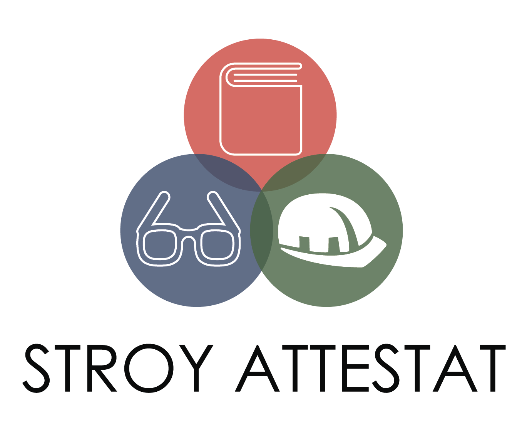 Общество с ограниченной ответственностью«СТРОЙ-АТТЕСТАТ МСК»Юридический адрес: 125367, г. Москва, Волоколамское шоссе, д. 45 пом. 5.Фактический адрес: 125252, г. Москва, ул. Зорге, д. 9e-mail: story.attestat@gmail.com 89199915169sa@gmail.comР/счет № 40702810402980000079 в ОАО «Альфа-Банк» ИНН 7734706554, КПП 773301001, ОГРН 1137746742979   Тел. 8-499-647-77-88, 8-909-974-78-47